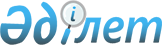 2022-2023 оқу жылына арналған жоғары және жоғары оқу орнынан кейінгі білімі бар кадрларды даярлауға арналған мемлекеттік білім беру тапсырысын бекіту туралыБатыс Қазақстан облысы әкімдігінің 2022 жылғы 17 қарашадағы № 232 қаулысы. Қазақстан Республикасының Әділет министрлігінде 2022 жылғы 21 қарашада № 30644 болып тіркелді
      Қазақстан Республикасының "Білім туралы" Заңының 6-бабы 2-тармағының 8) тармақшасына сәйкес, Батыс Қазақстан облысының әкімдігі ҚАУЛЫ ЕТЕДІ:
      1. Осы қаулының қосымшасына сәйкес 2022-2023 оқу жылына арналған жоғары және жоғары оқу орнынан кейінгі білімі бар кадрларды даярлауға арналған мемлекеттік білім беру тапсырысы бекітілсін.
      2. "Батыс Қазақстан облысының білім басқармасы" мемлекеттік мекемесі осы қаулыны Қазақстан Республикасының Әділет министрлігінде мемлекеттік тіркелуін қамтамасыз етсін.
      3. Осы қаулының орындалуын бақылау Батыс Қазақстан облысы әкімінің жетекшілік ететін орынбасарына жүктелсін.
      4. Осы қаулы оның алғашқы ресми жарияланған күнінен кейін күнтізбелік он күн өткен соң қолданысқа енгізіледі. 2022 - 2023 оқу жылына арналған жоғары және жоғары оқу орнынан кейінгі білімі бар кадрларды даярлауға арналған мемлекеттік білім беру тапсырысы (жергілікті бюджет қаражаты есебінен)
					© 2012. Қазақстан Республикасы Әділет министрлігінің «Қазақстан Республикасының Заңнама және құқықтық ақпарат институты» ШЖҚ РМК
				
      Батыс Қазақстан облысының әкімі

Г. Искалиев
Батыс Қазақстан
облысы әкімдігінің
2022 жылғы 17 қарашадағы
№ 232 қаулысына қосымша
№
Білім беру саласының коды және атауы
Даярлау бағытының коды және атауы
Оқу нысаны бойынша мемлекеттік білім беру тапсырысының көлемі (күндізгі)
Жоғары оқу орындарында бір білім алушыны оқытуға жұмсалатын шығыстардың орташа құны (тенге)
Жоғары оқу орындарында бір білім алушыны оқытуға жұмсалатын шығыстардың орташа құны (тенге)
№
Білім беру саласының коды және атауы
Даярлау бағытының коды және атауы
Оқу нысаны бойынша мемлекеттік білім беру тапсырысының көлемі (күндізгі)
Ұлттық жоғары білім беру орындарында
Басқа жоғары білім беру орындарында
1
6B01 Педагогикалық ғылымдар
6В014
Жалпы дамудың пәндік мамандандырылған мұғалімдерін даярлау
10
1010900
901000
2
6B01 Педагогикалық ғылымдар
6В015 Жаратылыстану пәндері бойынша мұғалімдер даярлау
10
1010900
901000
3
6B01 Педагогикалық ғылымдар
6В017
Тілдер және әдебиет бойынша мұғалімдерді даярлау
10
1010900
901000
4
6B02
Өнер және гуманитарлық ғылымдар
6B021
Өнер
10
1049300
922500
5
6B02
Өнер және гуманитарлық ғылымдар
6В022 Гуманитарлық ғылымдар
2
1049300
922500
6
6В05 Жаратылыстану ғылымдары, математика және статистика
6В052
Қоршаған орта
2
826900
742700
7
6В06
Ақпараттық-коммуникациялық технологиялар
6В061
Ақпараттық-коммуникациялық технологиялар
4
1004700
920500
8
6В07
Инженерлік, өндеу және құрылыс салалары
6В071
Инженерия және инженерлік іс
6
1004700
920500
9
6В07
Инженерлік, өндеу және құрылыс салалары
6В073 
Сәулет және құрылыс
2
1004700
920500
10
6В08 
Ауыл шаруашылығы және биоресурстар
6В081
Агрономия
2
826900
742700
11
6В08 
Ауыл шаруашылығы және биоресурстар
6В083
Орман шаруашылығы
3
826900
742700
12
6В09
Ветеринария
6В091 
Ветеринария
2
1082600
955800
13
6B10 
Денсаулық сақтау
6В101
Денсаулық сақтау
60
1188000
1001000
14
6В11 
Қызмет көрсету
6В113
Көлік қызметтері
1
799100
714900
Барлығы:
Барлығы:
Барлығы:
124
-
-